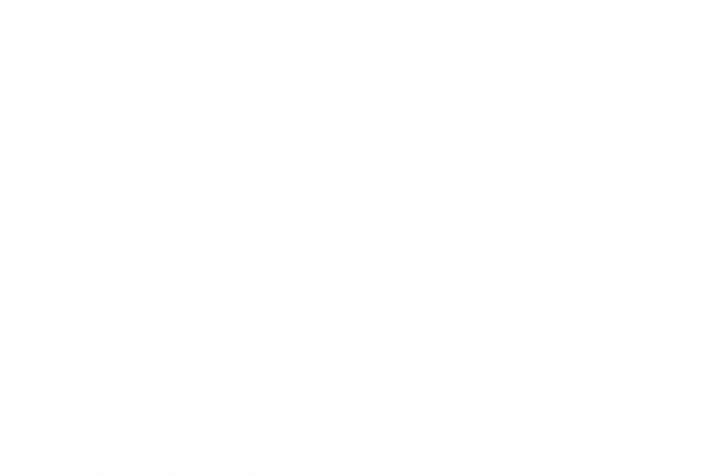 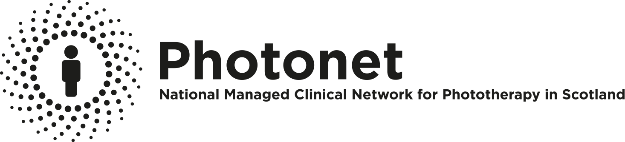 局部长波紫外线光化（PUVA）治疗 患者问题与解答表* 此信息表旨在回答有关局部PUVA的最常见问题，但如您不确定时请随时询问您的护士或医生。 什么是局部PUVA ？PUVA療法是一種治療方法，在該治療中，在暴露皮膚在紫外線下之前，將稱為补骨脂素（psoralen；P）的藥物應用於皮膚。 有時將藥物以藥片形式給於。 得到PUVA治療的另一種方法是局部PUVA。 在这种治疗中，在暴露皮肤于紫外线之前，将补骨脂素用于皮肤上。    补骨脂素可以通过多种方式给与：  将身体的一部分，例如，手或脚浸泡在有补骨脂素溶液的盆中。  将整个身体沐浴在补骨脂素溶液中。  直接在受影响的地区使用补骨脂素制剂。  您的医生将与您讨论最合适的治疗方法。  补骨脂素与UVA在皮肤中反应，从而引起有助于改善或清除各种皮肤状况的作用。它还使您对治疗过程中的阳光UVA（能通过云和窗玻璃的光线）更加敏感。 这种药物在英国没有针对任何病症有营销授权。 也就是说，它是“无证照”。 这意味着，没有任何商业公司认为为此获得许可证時值得的。 这并不意味着它不安全，实际上这是一种非常安全的药物。 这可能部分是因为人类已经进化能与补骨脂素“打交道”，相较存在于各种蔬菜中的量，PUVA是更少量的。为什么我得到局部PUVA的治疗？局部PUVA疗法对于许多皮肤疾病，包括牛皮癣，湿疹，真菌病真菌，白癜风等可以是有用的疗法。 如果UVB无法充分改善皮肤状况，通常会使用它。 局部PUVA最好被视为一种药物治疗，其将药物涂在皮肤上，然后被UVA激活，而不是“光疗法”。 因为与单独使用UVB的治疗相比，它的作用方式是如此不同，所以当UVB疗法不足够时，通常使用它。 当我到达光疗門诊时会发生什么？ 第一次访问时，光疗疗法护理人员的成员将解释所使用的护理文件，并将向您展示整个部门。 他们将向您解释治疗和所有程序。 在开始轻度治疗之前，您需要先用一个小的测试剂量，称为MPD（最小光毒性剂量）。 如果您仅接受手或脚治疗，那么并不一定需要此测试。   您将必须先用补骨脂素溶液浸泡15分钟，然后不同剂量的UVA将照在背部的小正方形上。 这大约需要20分钟，结果将在4天后检查读取。 该读数将有助于确定开始的光疗的起始剂量。 医生将检查您目前正在服用的药物，如果您的药物（包括您获得过非处方的任何药物）有任何更改，请在开始下一次治疗之前让护理人员知道。 这是因为某些药物会影响治疗的作用方式。 什么是补骨脂素（psoralen）? 用于苏格兰局部PUVA的补骨脂素是8-甲氧基索拉伦（8-MOP）。    补骨脂素的副作用是什么？ 因为即使全身泡在PUVA中，吸收到系统中的补骨脂素的量也很低，所以几乎没有一般副作用的风险。 在各种蔬菜中发现了补骨脂素，因此人体已经习惯与之打交道。 当您进行局部PUVA治疗时吸收的补骨脂素的量很少会超过许多人从食物中获得的量。   我将接受多长时间的PUVA治疗？ 这因人而异。 通常，每周两次，平均療程为14周。 护理人员每次预约時都会评估您； 如果您需要见医生，我们可以安排。 那我的药膏呢？在治疗过程中，请继续使用任何推荐的保湿霜。 如果您使用任何其他药膏，护理人员将告诉您是否应该继续使用它们。 那我的药物呢？ 在开始PUVA治疗之前，医生将检查您要服用的药物和天然补充剂。如果您要服用的任何药物（包括您正在服用的任何非处方药）会在PUVA治疗期间进行更改，请让护理人员在开始下一次治疗之前就知道。这是因为某些药物会影响这种治疗方法的作用方式。 要避免的事情 在治疗当天，请避免使用诸如化妆品，香水或须后水等香水产品，因为它们会使您的皮肤对光更敏感。  在治疗前，您不应使用任何水杨酸制剂或含黄色软石蜡的保湿剂，因为它们有防晒霜的效果并会停止治疗的作用。 您不应在PUVA治疗期间计划怀孕。 虽然没有任何问题被报告出来，但在怀孕时避免PUVA是一个很好的规则。 如果确实怀孕了，则必须告诉您的监督医生。 在PUVA治疗过程中，您应该避免日光浴并避免使用日光浴床。 如果您要对脸部/颈部进行治疗，则应避免在治疗过程中进行过度剪发。 如有必要，请在开始治疗之前或在治疗开始的两周内剪发。 您应该避免在治疗过程中使用无阳光晒黑（“假晒黑”）产品在治疗的区域上。 如果您在治疗期间有穿衣服，那么重要的是在每次治疗時都必须穿相同的衣服或完全相同的样式。 在开始治疗之前，您应该通知工作人员任何临时皮肤覆盖物（例如止痛贴、避孕贴等）如果使用凝胶PUVA，则尤其重要的是要确保不会意外地将凝胶应用于可能暴露于阳光的其他区域。 在您的疗程中可能发生的效果：在疗程中，您可能至少会有一次轻度的晒伤反应。 在疗程中，您可能会出现斑点，发痒的皮疹（大约有10个人中有一个）。 根据您的自然肤色，如果您的皮肤在阳光下很容易变成棕色，则您可能会产生深棕色的皮膚。 如果您发生任何这些副作用或引起您关注的任何其他变化，请与护理人员交谈。许多疗程后可能发生的影响皮肤癌 有大量阳光暴晒的人患癌症的风险增加。 PUVA的风险比阳光高，并且与您所进行的整个身体PUVA治疗的数量有关。 所有治疗都带有风险和好处。 需要权衡这种风险与您所治疗的状况如何影响您以及任何替代治疗的风险。 审查： 如果您接受200多次PUVA治疗，您将被要求参加当地诊所进行年度特定的皮肤癌审查。 光照性皮肤老化如果您需要多次治疗，则可能会产生阳光引起的皮肤变化如皱纹和皮肤变色，类似于衰老过程或吸烟产生的作用。 PUVA治疗的特殊要求 补骨脂素的制剂使皮肤对阳光更敏感，因此在整个治疗过程中，您应该谨慎保护皮肤免受阳光的侵害。  UVA光可以穿透玻璃，因此在白天内在室内和室外您都需要注意。 除非医生告诉您，否则您还必须佩戴治疗期间提供的保护性护目镜和面罩。 最后要点参加全身治疗的患者必须在补骨脂素浴中浸泡15分钟，然后立即接受UVA治疗。 参加局部到小区域PUVA的患者将其涂抹在局部，然后在UVA治疗前在部门等待15分钟。 参加手和/或脚治疗的患者将在补骨脂素溶液的盆地中浸泡受影响的区域15分钟，然后在UVA治疗前再在该部门再等待30分钟。您在小隔间中不应摘除提供的护目镜。 大多数接受全身治疗的患者在小隔间是没有穿衣服来进行治疗的。 但是，男性患者应在治疗过程中佩戴生殖器的保护設備，例如运动支持或袜子。 您应该在治疗前避免喝酒。 您应该在治疗过程中避免阳光暴晒。您有责任保管自己的贵重物品。  如果您有频繁的唇疱疹（cold sores）病史，如果不建议您在治疗期间穿脸部保护罩，则应在每次治疗之前都应使用“防晒霜”。如果您需要其他格式，请联系, nss.equalitydiversity@nhs.scot, 电话：0131 275 6000

英国手语，请联系苏格兰 BSL：www.contactscotland-bsl.org